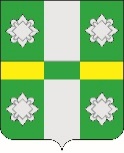 Российская ФедерацияД У М АТайтурского городского поселенияУсольского муниципального районаИркутской областиР Е Ш Е Н И Еот ______2023г.                                                                                             № ___р.п. ТайтуркаО внесении изменений в Положение о муниципальном контролев сфере благоустройства на территории Тайтурского городского поселения Усольского муниципального района Иркутской области,утвержденное решением Думы Тайтурского городского поселения Усольского муниципального районаИркутской области от 01.12.2021г. № 168В целях приведения в соответствие с действующим законодательством, в соответствии с Федеральным законом от 31.07.2020 №248-ФЗ «О государственном контроле (надзоре) и муниципальном контроле в Российской Федерации, в  соответствии со статьей 17.1 Федерального закона от 06.10.2003г. № 131-ФЗ «Об общих принципах организации местного самоуправления в Российской Федерации», руководствуясь статьями  31, 47 Устава Тайтурского городского поселения Усольского муниципального района Иркутской области, Дума Тайтурского городского поселения Усольского муниципального района Иркутской области РЕШИЛА: Внести изменения в Положение о муниципальном контроле в сфере благоустройства на территории Тайтурского городского поселения Усольского муниципального района Иркутской области, утвержденное Решением Думы городского поселения Тайтурского муниципального образования от  01.12.2021г. № 168 (далее – Положение) следующие изменения:1.1  пункт 1  Приложения 2 к Положению изложить в новой редакции:«1. Наличие мусора (ветки деревьев, растительные стебли и листья с приусадебных участков и огородов, сельскохозяйственные отходы (овощи), автомобильные покрышки, строительный мусор, мебель) и других предметов, не относящиеся к твердым коммунальным отходам.»;1.2 пункт 2  Приложения 2 к Положению изложить в новой редакции:«2. Наличие на прилегающей территории: карантинных растений, а именно:- Амброзия многолетняя, полыннолистная, трехраздельная / Ambrosia - Болиголов / Conium;- Вёх ядовитый / Cicuta;- Волчеягодник / Daphne;- Вороний глаз / Paris;- Горицвет весенний / Adonis vernalis;- Горчак ползучий / Acroptilon repens DC.;- Клопогон / Cimicifuga;- Копытень / Asarum;- Ломонос / Atragene sibirica;- Паслен колючий / Solanum rostratum Dun.;- Паслен трехцветковый / Solanum triflorum Nutt.;- Повилики / Cuscuta spp;- Прострел (подснежник, сон-трава) / Pulsatilla;- Чемерица / Veratrum;- Чернокорень (куриная слепота) / Cynoglossum officinale.ядовитых растений, а именно:- Белладонна (Atropa belladonna);- Чертополох игольчатый (Aconitum angustifolium);- Дурман обыкновенный (Datura stramonium);- Шелковица белая (Morus alba);- Дикий лук желтоцветковый (Allium ochotense);- Кровохлебка зверобой (Achillea millefolium);- Коричневый райграс (Lolium temulentum);- Мучника древовидная (Euonymus sachalinensis);- Расторопша пятнистая (Silybum marianum);- Кукушкин огурец (Cucumis melo var. flexuosus);наркотических растений, а именно:- Конопля (Cannabis);- Мак (Papaver)»;1.3 пункт 3  Приложения 2 к Положению изложить в новой редакции:«3. Наличие самовольно нанесенных надписей или рисунков на фасадах нежилых зданий, строений, сооружений, на других стенах зданий, строений, сооружений, а также на иных элементах благоустройства, в общественных местах без согласования с органами местного самоуправления, за исключением вывесок с названием улиц и номеров домов (зданий, сооружений).».2. Опубликовать настоящее решение в газете «Новости» и на официальном сайте администрации Тайтурского городского поселения Усольского муниципального района Иркутской области в информационно-телекоммуникационной сети «Интернет» (www.taiturka.irkmo.ru).Подготовил: главный специалист администрации по благоустройству и дорожному хозяйству _______ А.В. Шестаков«___»_________2023 г.Согласовано: главный специалист администрации по юридическим вопросам и нотариальным действиям __________ О.В. Мунтян «___»_________2023 г.Председатель Думы Тайтурского городского поселения Усольского муниципального района Иркутской области       Ершов М.А.И.о. главы Тайтурского городского поселения Усольского муниципального района Иркутской областиПлатонова И.И.